Scoor een Boek! – Projectplan voor POI of Basisbibliotheek
InleidingBVO’s willen bijdragen aan een gezonde leefstijl van de samenleving, de bibliotheeksector ziet (in het kader van het actieprogramma Tel mee met Taal ) sterkere taalbeheersing als een belangrijke pijler hiervoor. De BVO en Bibliotheek vinden elkaar in Tel mee met Taal op de onderdelen gezondheid en gezin.Scoor een Boek! is een innovatief leesproject binnen de doorgaande lijn van 0-18 jaar dat lezen en bewegen combineert op school (groep 5/6) en het gezin thuis. Het zet de kracht van voetbal in om het leesplezier en leesmotivatie van jongens en laagtaalvaardige gezinnen te vergroten.Met Scoor een Boek! kunnen we binnen en buiten de structuur van de Bibliotheek op school moeilijk bereikbare doelgroepen (jongens en laagtaalvaardige gezinnen) beter bereiken en bieden we een vervolg op de VoorleesExpress.DoelstellingGoed leren lezen is belangrijk voor de toekomst van een kind, kunnen lezen is essentieel voor een goede start in de maatschappij. Een betrokken ouder vergroot hierbij de kansen voor het kind.
Met Scoor een Boek! ontwikkelen bibliotheken een concept om nieuwe partners aan zich te binden en hiermee moeilijk bereikbare doelgroepen als jongens en laagtaalvaardige ouders beter te bereiken en tegelijk het lezen en bewegen te stimuleren. Resultaat/deliverable/product maand jaartal Overdraagbaar maken Scoor een Boek! voor alle bibliotheken. Eerste Editie Scoor een Boek! naam BVO met tenminste aantal deelnemende scholen in het fangebied met tenminste een bereik van aantal leerlingen in groep 5/6 en aantal gezinnen.Tweede editie Scoor een Boek! Naam BVO met tenminste aantal scholen binnen het fangebied waaronder aantal leerlingen én een doorontwikkeling van de Thuiseditie met een bereik van aantal leerlingen in groep 5/6 en aantal gezinnen. Vanaf maand jaartal voorbereiding naar uitbreiding implementatie Scoor een Boek!:Uitbreiding naar aantal  bibliotheken.Uitbreiding van het aantal deelnemende scholen met tenminste percentage % en percentage % deelname gezinnen in de Thuiseditie. RandvoorwaardenRegionale samenwerking tussen bibliotheken binnen het fangebied van de Eredivisie of Eerste Divisie.Organisatie regionaal projectleiderschap/coördinatie. Samenwerking met namen voetbalclubs, bibliotheken, lokale sportbedrijven/sportcoaches en waar mogelijk met onderwijs/studenten voor inzet vrijwilligers voor organisatie van sportieve afsluiting. Landelijke Toolkit materialen Scoor een Boek! beschikbaar. Lokale kwaliteit en capaciteit voor implementatie en uitvoering Scoor een Boek!Ontwikkeling eigenaarschap en betrokkenheid bij bibliotheken.Lokaal en provinciaal voldoende financiële middelen.AfbakeningRegulier bibliotheekwerk en de Bibliotheek op school werk valt buiten het project.WerkzaamhedenInitiatiefase:Verkennen Scoor een Boek! en samenwerking bibliotheken, Eredivisie Voetbal (MVO)/	Eerste Divisie en lokale sportbedrijven en sportservices.Verkennen regionale samenwerking bibliotheken benodigd voor Scoor een Boek!.Plan van Aanpak en Businesscase/begroting resulterend in projectopdracht Scoor een Boek! Definitiefase:Projectopdracht (definiëren) aanscherpen.Scoor een Boek! overdraagbaar maken voor lokale bibliotheken.Organiseren, plannen implementatie en uitvoering project Scoor een Boek! bij lokale	bibliotheken.Aanpak implementatie en uitvoering Scoor een Boek! bij lokale bibliotheek. Risicoanalyse Communicatie(Tussentijdse evaluatiemoment aan het eind van definitiefase)Uitvoeringsfase:Werken aan projectresultaat (zie omschrijving Resultaat) Projectbeheersing op basis methode voor monitoring.Uitwisseling en kennisoverdracht projectgroep.Evaluatie en borging:Nazorg, tijdelijke ondersteuning.EvaluatieFormele overdacht en lokale borging.FaseringData projectperiodeMiddelen en kostenVoor de uitrol van Scoor een Boek! zijn uren benodigd voor projectleiding provinciaal, regionaal en lokaal. Daarnaast zijn ook uren nodig voor de provinciale en lokale uitvoering. De Bibliotheek of POI / Basisbibliotheek kan onderzoek doen naar subsidie mogelijkheden voor provinciale en lokale uren. Benodigde documenten en tools Scoor een Boek! worden landelijk beschikbaar gesteld voor alle bibliotheken en POI’s.Begroting 2018 en 2019* Uren verdeeld over senior adviseur(s) à tarief per uur, senior adviseur(s) communicatie a tarief,- en communicatiemedewerker (s) à tarief per uur.** Overige kosten voor organisatie van bezoeken/interviews, evt. inhuren van sprekers, materiaalkosten en onvoorziene kosten.FinancieringKosten o.b.v. provinciale / lokale subsidie                                                  		€ … Betrokken interne organisatieOpdrachtgever: Opdrachtnemer:							Projectgroep:CommunicatieProject aanprijzenDraagvlak creëren Besluitvorming faciliterenAfstemmenAkkoord projectopdrachtOpdrachtgever: Datum: Handtekening:Scoor een Boek!Versienumer:Scoor een Boek!Doc.nummer:Scoor een Boek!Datum:Naam opdrachtgeverNaam projectleiderDeadlineProjectcodeAkkoord opdrachtgevers d.d.Risico’sKansEffectMaatregel(en)Veel concurrerend aanbod van maatschappelijke projecten aan Eredivisie Maatschappelijk Voetbal Organisatie (MVO).MatigGrootMeerwaarde Scoor een Boek! aantonen.
 Startbudget voor Scoor een Boek! financieren vanuit andere bronnen dan Eredivisie Voetbal (MVO).Ontbreken van lokale capaciteit, lokale competenties en lokale middelen (ook financieel) voor succesvolle implementatie, organisatie en uitvoering Scoor een Boek! Matig / aanzienlijk (verschilt per Bibliotheek)GrootFinanciering van extra ureninzet bij lokale bibliotheken t.b.v. implementatie Scoor een Boek!Regionale samenwerking en daarin inzet medewerkers vanuit talent en competenties.Gebruik maken van expertise aanwezig bij POI voor bibliotheken.(Scholings)programma kennis en ontwikkeling Bibliotheekmedewerkers t.b.v. Scoor een Boek! Nog geen methode voor meten bereik en deelname laagtaalvaardige gezinnen. GrootMatigGebruik maken meetinstrument ontwikkeld vanuit Tel mee met Taal.Lokale en provinciale ontwikkelingen implementatie Scoor een Boek! gaan sneller dan het landelijk proces Scoor een Boek! landelijk overdraagbaar te maken in de vorm van tools en materialen.MatigAanzienlijkGrotere post onvoorzien dan gemiddeld opnemen in begroting voor geval dat tools en materialen niet landelijk beschikbaar zijn. Dan provinciaal organiseren, meer uren en financiering nodig.Werkzaamheden JaarDoorUitvoering (organisatie)Uitvoering (organisatie)Uitvoering (organisatie)Overige kosten**TotaalWerkzaamheden JaarDoorUrenTarief*KostenOverige kosten**1 Initiatie2018Adviseur  POI / bibliotheekmedewerker60tarief€ € 2 Definitie2018Adviseur  POI / bibliotheekmedewerker200tarief€ 2018Adviseur M&C20tarief€ € 3 Uitvoering2019Adviseur  POI / bibliotheekmedewerker100tarief€ 3 Uitvoering2019Communicatie40tarief€3 Uitvoering2019Inhoud en vormgeving tools en documenten€ € 4 Uitvoering: Uitwisseling2019Adviseur  POI / bibliotheekmedewerker12tarief€ 4 Uitvoering: Uitwisseling2019Communicatie2tarief€4 Uitvoering: Uitwisseling2019Organisatiekosten € € 5 Evaluatie en Borging 2019Adviseur 80tarief€5 Evaluatie en Borging € Totaal €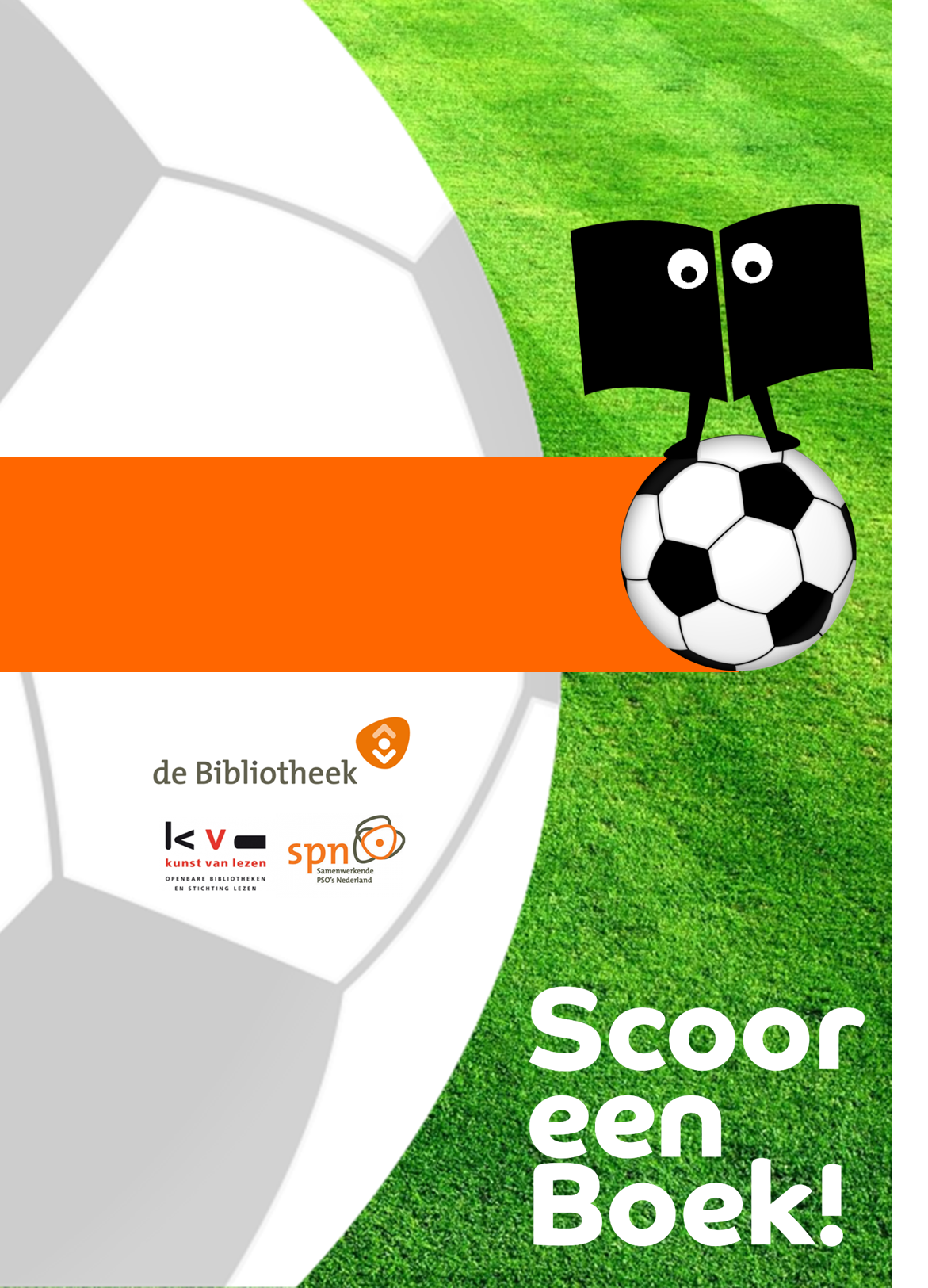 